Obec Sloup v Čechách srdečně zve všechny zájemce o tradiční brigády, které se konají: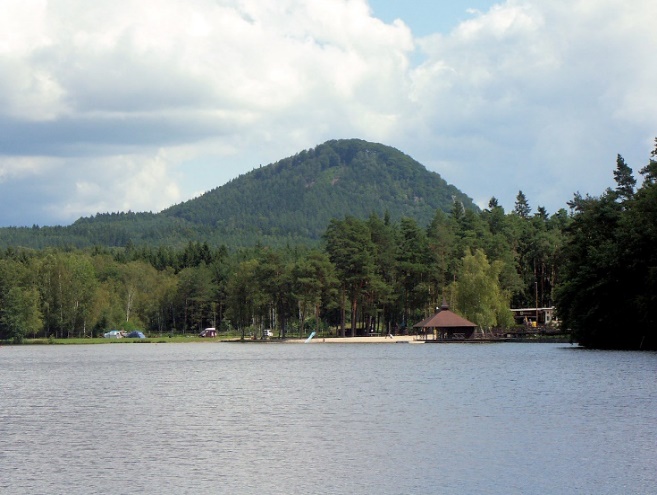  Na koupališti v sobotu 20.4. od 9.hodinOdměnou po odpracování min. 4. hodin je permanentka pro jednu osobu na volný vstup po celé léto.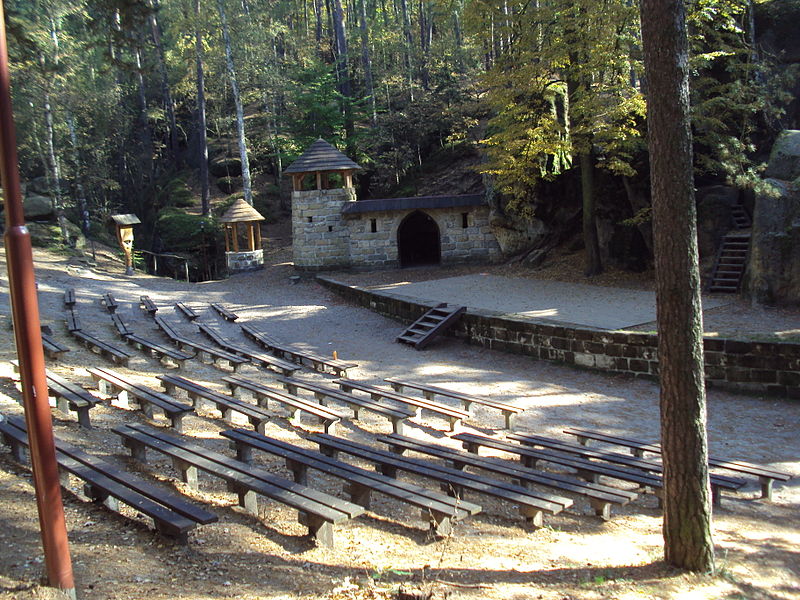 V Lesním divadle v sobotu 11.5. od 9.hodinPo odpracování min. 4. hodin budete odměněni volnou vstupenkou pro dvě osoby na představení v Lesním divadle dle vlastního výběru.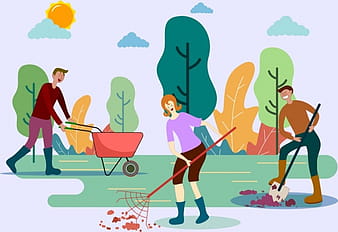 My zajistíme občerstvení a na Vás je chuť do práce a dobrá nálada .